проект«в регистр»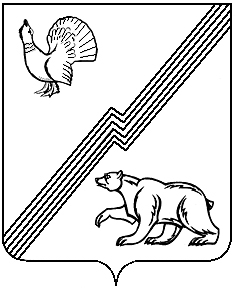 АДМИНИСТРАЦИЯ   ГОРОДА   ЮГОРСКАХанты-Мансийского автономного округа-ЮгрыП О С Т А Н О В Л Е Н И Еот ________________                                        				№ ___Об утверждении долгосрочной целевой программы города Югорска «Повышение эффективности бюджетных расходов города Югорска на 2011-2013 годы»В соответствии с Федеральным законом от 06.10.2003 № 131-ФЗ «Об общих принципах организации местного самоуправления в Российской Федерации», пунктом 3 распоряжения Правительства Российской Федерации от 30.06.2010 № 1101-р, постановлением Правительства Ханты-Мансийского автономного округа - Югры от 08.06.2011 № 207-п «О целевой программе Ханты-Мансийского автономного округа - Югры «Повышение эффективности бюджетных расходов Ханты-Мансийского автономного округа - Югры на период до 2013 года», постановлением администрации города Югорска от 22.07.2010 № 1328 «О долгосрочных и ведомственных целевых программах», в целях повышения эффективности функционирования бюджетного сектора экономики, оптимизации деятельности при выполнении муниципальных функций и оказании муниципальных услуг, обеспечения финансовой устойчивости и сбалансированности бюджета города Югорска в долгосрочной перспективе:1. Утвердить долгосрочную целевую программу города Югорска «Повышение эффективности бюджетных расходов города Югорска на 2011-2013 годы» (прилагается).2. Определить муниципальным заказчиком - координатором долгосрочной целевой программы города Югорска «Повышение эффективности бюджетных расходов города Югорска на 2011-2013 годы» Департамент финансов администрации города Югорска.3. Настоящее постановление вступает в силу после его официального опубликования в газете «Югорский вестник».4. Постановление разместить на официальном сайте администрации города Югорска.5. Контроль за выполнением постановления возложить на заместителя главы администрации – директора департамента финансов администрации города Югорска Л.И.Горшкову.Глава администрации города Югорска							М.И.БодакПроект постановления коррупционных факторов не содержитИ.о. директора департамента финансов 				                  Т.А.ПервушинаСогласовано:Департамент финансов								Т.А.ПервушинаУправление экономической политики						И.В.ГрудцынаЮридическое управление								А.Ю.ЕрмаковЗам. главы администрации								В.А.КняжеваИсполнитель: Департамент финансов (И.Ю.Мальцева)Реестр рассылки: Департамент финансов, УЭП, ДМСиГ, ДЖКиСК, Управление культуры, Управление образования, Управление по физк, спорту, работе с детьми и молодежью, Отдел по здравоохранению и социальным вопросам, МКУ «Централизованная бухгалтерия», бухгалтерия администрации города Югорска